本卷分为第一卷（选择题）、第二卷（非选择题）两部分。第一卷为第1页至第8页，第二 卷为第10页至第12页。试卷满分120分。考试时间100分钟。  答卷前，考生务必将自己的姓名、考生号、考点校、考场号、座位号填写在“答题卡”，并在规定位置粘贴考试用条形码。答题时，务必将答案涂写在“答题卡”上，答案答在试卷上无效。考试结束后，将本试卷和“答题卡”一并交回。注意事项：每题选出答案后 ，用2B 铅笔把“答题卡”上对应的答案标号的信息点涂黑。如需改动，用橡皮擦干净后，在选涂其他答案标号的信息点。本卷共四大题，共75分。 第一卷一、听力理解（本大题共20小题，每小题1分，共20分）。A)在下列每小题内，你将听到一个或两个句子并看到供选择的A、B、C三幅图画。找出与你所听句子内容相匹配的图画。1、What are they talking about?B.							C. 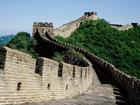 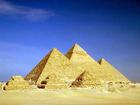 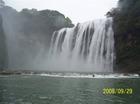 2、Who is the man in the picture? A.	B.                        C.          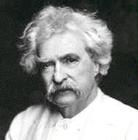 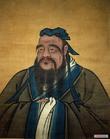 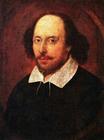 3、What sport does Betty like best?A.						  B.   						C.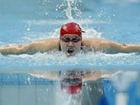 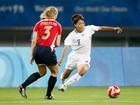 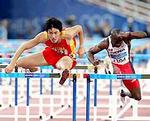 4、How does Lingling usually go to her hometown?A.                       B.							C.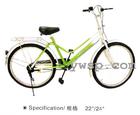 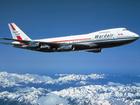 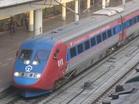 B)下面你将听到十组对话，每组对话都有一个问题。根据对话内容，从每组所给的A、B、C三个选项中找出能回答所提问题的最佳选项。5.What is betty looking for?A.School magazines.         B.Newspapers.           C.New books.6.What does Jack think of the basketball match?A.They are sure to win.     B.It’ll be very dull.C.It will be very hard for them to win.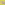 7.What will Lisa do first?A.Go home.                 B.Finish her homework.   C.Clean the classroom.8.What did Jerry see there? A.Crocodiles.              B.Kangaroos.             C.Kangaroos and Crocodiles.9.What does the woman want?A.Tea.                     B.Coffee.                C.Neither.10.Where can the woman buy some stamps?A.In the shop.             B.In a supermarket.      C.In a post office.11.What is Bill doing now?A.Dancing.                 B.Studing.               C.Playing.12.When can the man have two days off?A.In two days.             B.at once.               C.After his work is finished.13.How did Peter get the guitar?A.He bought it.            B. He borrowed it from his father.c.his father sent it to him.14.What are they doing now?A.They are having supper.   B.They are listening to a talk. c.They are listening to the radio.  C)听下面的长对话，回答第15至第17题。 15.What will be held outside the hall?A.A class.                  B.A concert.               C.A game.16.When will it be held tomorrow?A.At 3:30 am.               B.At 3:00pm.               C.At 3:30pm.17.What will the boy wear tomorrow?A.His seater and coat.      B.His shirt and sweater.   C.His shirt coatD)听下面一段材料，回答第18至第20题。18.Where does the Greens live now?A.In a big city.            B.In a little village.     C.In a small town.19.Why is Mrs Green so busy every day?A.Because she has to do los of housework.B.Because she has to go to work.C.She has to help her daughter with her homework.20.Who helps Mrs Green at home?A.Her husband.              B.Her son.                 C.Nobody.二、单项填空（本大题共20小题；每小题1分，共20分）从下列每小题所给的A、B、C和D四个选项中，选出可以填入空白处的最佳选项。21.They got _____of the car,went_____a gate and walked_____a path.A.in;cross;on              B.out;through;along  C.off;through;down         D.in;across;down22.----Will you go to  next week? ----I’m not sure.We want to_____at home.A.take a vacation              B.have seven days holiday x k b 1 C.have seven day off           D.on holiday23.----Please tell him the news quickly.It’svery important.----OK.I’ll tell him_____I see him.A.as soon as   B.since  C.because   D.before24.we’ll climb Qianling Hills if it_____next Sunday.A.won’t rain    B.didn’t rain   C.rained    D.doesn’t rain25.----Is your brother badly ill?----No,_____.He’s just caught a cold.A.nothing serious               B.serious nothing   C.anything serious              D.serious anything[来源:Z*xx*k.Com]26.He spent a lot of time______English.A.learn    B.to learn    C.learning   D.learned27.Lingling got up early_______she could catch the early bus.A.so that    B.in order to    C.but    D.because28.I like English novels_______Chinese stories.A.with    B.to     C.as well as     D.so that29.The boys got lost in the street,so they______the map.A.stopped to look at              B.stop looking at    C.stopped looking at             D.stop to look at30.______a bad storm,the plane didn’t arrive on time.A.Because    B.In spite of    C.Because of     D.for31.The girl left the party________goodbye.A.to say     B.to speak     C.with say      D.without saying32.You should work harder_______you can pass the exam.A.so that      B.because      C.but      D.when33.The teacher speaks________loudly_________all the students can hear her.A.so;that      B.such;that       C.since;that      D.so;when34.Make sure you eat_________fresh fruit and vegetables every day.A.plenty of     B.lot of      C.few      D.a little35._______I felt very tired,Icontinued working.A.Although       B.Because       C.As       D.When36.Mary had_______much work to do that she stayed at her office all day long.A.such         B.so         C.too       D.very37.----Don’t depend on others.You have to do it by yourself.----OK.I will manage________it on my own.A.do       B.to do      C.does      D.doing38.Can you tell me_________?A.where does she live           B.where did she live  C.where she lives               D.where she living39.There are ________people in the square.A.thousand of    B. .thousands of    C.five thousands   D.five thousand of40. is__________the Sydney Opera House.A.famous for    B.famous as     C.famous in     D.famous of三、完形填空（本大题共10小题；每小题1分，共10分）阅读下面短文，掌握其大意，然后从各题所给的A、B、C和D四个选项中选出最佳选项。Nowadays more moe Chinese teenagers find life more difficult without their parents.They don’t know how to 41   ,because their parents do almost everything for them at home.This is a big problem.Joy is 14 years old.One day her parents went away  42    business,so she had nto stay at home alone.At first she thought shewould be happy   43     her parents were not in.She could do everething    44   she liked.But it was six o’clock in the afternoon,she felt  45     .”Oh,it’s time to have supper.Where can I have my food?”She said to herself.Later she found some food in the fridge,but she    46   know how to cook.At that moment,she missed her    47     very much.At last she could only go to the supermarket and  48     some food to eat.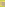 Many of teenagers are  49     as Joy.So I think they should learn some basic life skills,like cooking,tidying up their rooms or dressing themselves  50     .they shouldn’t depend too much on their parents.41.A.their homework B.some shopping C.business  D.housework42.A.in             B.at            C.on        D.with43.A.so             B.because       C.but       D.until44.A.that           B.who           C.where     D.when45.A.hungry         B.full          C.excited   D.bored46.A.couldn’t      B.didn’t       C.might not D.wouldn’t47.A.cousin         B.aunt          C.brother   D.parents48.A.made           B.bought        C.gave      D.saw49.A.the same       B.difficult     C.different D.warm-hearted50.A.actually       B.carelessly    C.properly  D.slowly四、阅读理解（本大题共15小题；51-60小题，每小题2分；61-65小题，每小题1分，共25分）阅读下面短文，从各题所给的A、B、C和D四个选项中选出最佳选项。AYou may know the song Happy Birthday very well.But do you know about its writer?It was written by an American girl.And she became very rich after that.        When she was a child,she was poor.Once,she was invited to her friend’s birthday party.She was pleased but sad because she didn’t have enough money to buy a gift for her.     “The party is coming soon,but now I have little money.”Tears ran down her face.      Later that night she was in bed,thinking about the gift when the door opened and her grandma came in.”What happened?”her grandma asked.Hearing the girl’story,she said,”I think I can help you.How about singing a song together?Happy Birthday to….”What a beautiful song!They sang and sang.Suddenly she woke up.It was a dream!She decided to write it down at once and sing it to her friends at the party.      When she sang the song at the party the nest day,her friends were very happy.”How wonderful you sing!We haven’t heared such a beautiful song before.Thank you for giving me the special gift.”said her friend.And they learn to sing it together.Later the girl became well-known in .51.The song Happy Birthday was written by        .A.an American girl                B.an American girl’s grandmaC.an  boy                  C.an American girl’s friend52.The girl was sad because         .A.she didn’t want to go to the partyB.she would be busy that dayC.she didn’t have enough money to buy a giftD.she wasn’t invited to the party53.What gift did she give her friend?A.A flower      B.A toy          C.An interest5ing book  D.A dog54.What did her friends think of the song?A.boring        B.beautiful      C.exciting              D.interesting55.Which of the following is true?A.The girl was still poor after writing the song.B.The girl sang the with her grandma in her dream.C.The girl’s friends had heard the song before.D.The girl became famous because of the song.Bwonder of the natural worldWhen I arrived, it was early morning and it was raining. I looked to the east—the sky was becoming grey. I got out of the car, went through a gate and walked along a dark path. There was nothing to see, but I knew it was there.After about a mile, a stranger appeared beside the path. “Am I going the right way?” I asked. He knew where I was going. “Yes,” he replied. “you’ll get there in five minutes.” Finally, I came to some rocks and stopped. I looked over them, but it was silent and there was no sign of it.Suddenly, the rain stopped and the clouds cleared. The sun rose behind me and shone on the rocks. Far below me, the ground fell away and down to a river. I was looking across one of the wonders of the natural world –the .I looked down to the , a silver stream nearly one mile below me. If you put the two tallest buildings in the world on top of each other at the bottom of the canyon, they still would not reach the top. Then I looked across to the other side of the canyon. It was about fifteen miles away, maybe more. Finally, I looked to my left and to my right, and on both sides the canyon went far away for more than 200 miles. The  was not just big. It was huge!I remained by the canyon for about half an hour, and I asked myself, “Is the  the greatest wonder of the natural world?” I certainly know the answer. What do you think?(  ) 56. Where does the passage most probably come from?A. A magazine   B. A grammar book   C. A dictionary  D. A storybook(  ) 57. Why was there nothing to see?A. Because there was nothing   B. Because it was too dark   C. Because it was raining       D. Because it was in the morning(  ) 58. Which direction was the writer facing while he/she was looking over the ?South  B. North  C. East  D. West ( ）59.Which of the follow is wrong?A.The writer visited the  by car in the morning.B.A stranger showed the writer the wrong direction of the .C.The  is more than fifteen miles.D.The writer realized the  was the great wonder at least.(  ) 60. What is the writer’s purpose in writing this passage?A. To give facts about the natural world.B. To say how he feels about the natural world.C. To tell an interesting story about the .C     Some people think only school children do not agree with their parents,however,it is not true.      Communication is a problem for parents and children of all ages.if it’s hard for you to communicate with your parents,don’t worry about it.Here is some advice for you to bridge the generation gap (代沟).     Don’t argue with your parents.Don’t get to your parents when you are angry.Your parents probably won’t consider your ideas if you are shouting at them.And you can’t express yourself well if you are angry.Go to someplace to cool off.Make sure you under- stand why you are unhappy.Then think about what you want to say to your parents.If you don’t think you can speak to them at the moment,try writing a letter.Try to reach a compromise(和解).Perhaps you and your parents disagree on something.You can keep your disagreement and try your best to accept each other.Michael’s mother didn’t agree with him about buying a motorcycle.They agrued over  it.But they finally came to a compromise.Michael bought the motorcycle,but only drove it on certain days.Of course,your parents might refuse to compromise on something.In these situations,It is especially important to show love and respect(尊重)to them.Showing respect will keep your relationship strong.Talk about your volues.The values of your parents are probably different from those of your own.Tell your parents what you care about,and wehy.Understanding your values might help them see your purposes in life.A good relationship with your parents can make you a better and happier person.It is worth having a try!61.According to the passage,who have a communication problem?A.Parents and other people.B.Teathers and their students.C.Parents and children of all ages.D.Only school kids andtheir parents.62.How many pieces of advice does the writer give us to bridge the generation gap?A.2               B.4            D.563.The underlined word “bridge”in the passage means         .A.  消除          B.到达          C.建立        D.通过64.If the values of your parents are different from those of yours,you’d better           .A.argue with them              B.keep awaw from themC.argue with them all time     D.tell your parents what you care about65.The best title of the passage is            .A.How to be a good child               B.How to be good parentsC.How to bridge the generation gap     D.How to deal with family problems 五．补全对话（本大题共5小题，每小题1分，共5分）根据对话内容，从方框内选择恰当的句子将对话补充完整（选项中有两项是多余的） A：You look unhappy today.26.________B：Yesterday when I got home，I found my parents reading my diary.I got very angry.Shouldn't I keep my own secrets?A：Of course you can keep your secrets.27.________B：No，but I shouted at them.They didn't say a word.They just kept silent.28.________A：In fact，your parents shouldn't read your diary.They should respect your privacy.29.________ They want to make sure you aren't in any trouble，and they want to understand your life and study better in this way.Maybe you hurt your parents.B：I agree.30.________A：Say sorry to them.Try talking to them more.Let them know what you are doing，so that they won't worry about you so much.B：OK.I'll do as you told me.A．Did you quarrel with your parents?B．But your parents are just worried about you.C．That's a good idea.D．Now I feel very sad.E．What should I do now?F．What's the matter?G．I'm sorry to hear that.宝坻区2014-2015学年度第一学期九年级期中考试英语第二卷（非选择题    共四大题   共40分）六．完成句子（本大题共5小题，每小题2分，共10分）根据所给中文完成句子，每空限填一词。71．地面向下延伸，退落到下面的一条河里。Far below me,the ground_____  _____ and down to a river.72.两年前，他放弃了教书，因为他太老了。He______  ______ teaching two years ago because he was too old.73.每年都有数百万的人看莎士比亚的戏剧。Shakespear’s plays are seen by_____  _____ people every year.74.当你有空的时候，给我发短信。Send me______  ______ when you are free.75.你要确保在睡前关灯。You must make sure you _____  _____the lights before you go to bed七．任务型阅读（本大题共5小题，每小题1分，共5分）Once upon a time there lived a poor farmer called Smith.He didn’t like toshare things with others.Smith had a friend who was famous for the wonderful apples he grew.One day,his friend gave Smith a young apple tree and told him to take it home and planted.The farmer was pleased with the gift,but when hegot home,he did not know where to plant it.He thought and thought.Finally at night he planted the tree in his wood where no one could see it.But without sunlight or good soil,the tree soon died.Later the friend asked the farmer why he had planted the tree in such a poor place.“What’s the difference?”the farmer said angrily.”If I had planted it near the road,strangers would have stolen the fruit.If I planted it in one of my fields,my neighbours would have come at night and stolen some of the apples.If I had planted it near my house,my own children would have taken the fruit.”“Yes,”said the friend,”but at least someone could have enjoyed the fruit.Now you not only have got nothing,but also you have destroyed a good apple tree.”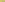 1.Was Smith happy about the gift?2.When did he plant the apple tree?3.Where did Smith plant the apple tree in the end?4.Why did the apple tree soon die?5.What would probably happen if the farmer had planted the tree near his house?八．综合填空（本大题共10小题，每小题1分，共10分）"How old are you?" the radio studio manager at WXBN looked  d 46   at me.    "Fifteen," I said.[来源:Z#xx#k.Com]"And you want a job in radio? S   47   you be at school?" he asked.    How could I explain? I've always loved the radio. When I was about four or five years old, I remembered s 48   close to the radio in the living room, listening to my favourite programmes, and to the voices of my favourite presenters. It seemed that they were speaking to me in person. At the age of nine, I  a 49  for jobs in small radio stations.As I grew older, my i  radio grew. One day I learnt about Internet radio. Once a week, I played my favourite music from my father's computer to the listeners, t  51 about life at school, and then closed down and did my homework.Soon my friends at junior high school started to listen, a  52   then they wanted to help. We prepared the weekly programmes, articles about music, sports news, jokes and the weather report(I did this by looking out of the window)."OK, come with me," the WXBN manager said. I sat down in the studio, in front of a microphone. He was in a  53   room, behind the glass wall.xkb1.com"OK, let's do a sound check. Just tell me w   54  you had for breakfast."All radio presenters begin work with the same question."I had eggs, fruit and some milk."    "OK, That is great!" the man  b   55    the glass said.    And this was how my first real job in radio began.九．书面表达（共15分）91.假如你是李红，是一名新转入的外地学生，几个星期来，老师和同学们对你的关心和帮助让你倍感温暖。请你根据下面提示语写一则日记，叙述这几个星期以来他们对你的关心、帮助以及你的感受和愿望。生活方面：1.同学们从家中带来当地可口的食物给我吃；2.同学们带我参观校园，周末邀请我到他们家做客；3.下午放学后，同学们经常带我去操场跑步；思想方面：老师、同学们找我谈心，和我交朋友。学习方面：······感受和愿望：······要求：1.词数80~1002.要点齐全，行文连贯，可适当发挥。参考词汇：当地的   local       谈心talk with6th JuneMy teachers and classmates have helped me a iot since I came here.They brought                                      w   w w .x k b 1.c o m2014-2015学年度九年级英语答案答案:1-5  CBABA    6-10 CCBAC      11-15 BCCAB           16-20 CABAA21-25 CAADC   26-30DBAAD      31-35BAACD           36-40CCADA41-45 DCBAA   46-50BDBAC     51-55ACDBC           56-60 ABDBB61-65 CBADC   66-70CEGAF71.fell down     72.gave up     73.millinns of     74.text messages      75.turn off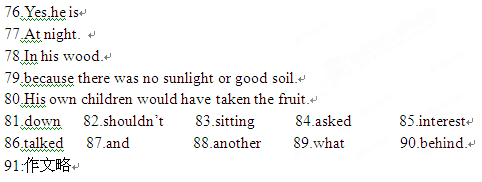 